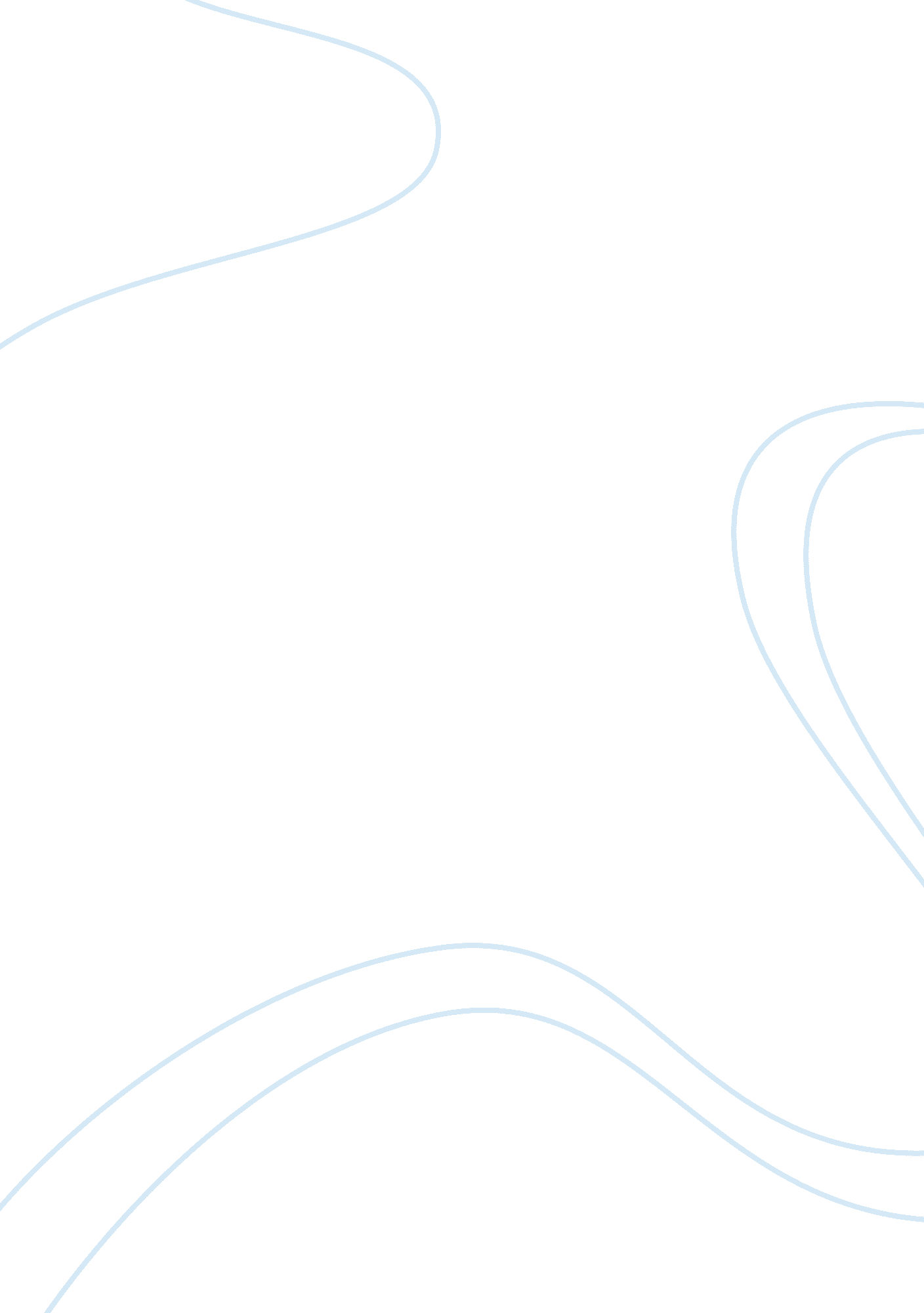 Myths and facts regarding inmates on death rowPsychology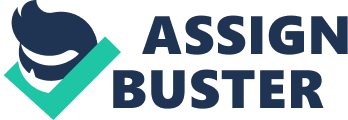 Myths and Facts Regarding Inmates on Death Row Myth: Whites have low death row statistics contrary to other races, which proves biasness and segregation evident in the law courts. 
Fact: 
Non-American races normally constitute large percent of the population that is intellectually limited and economically disadvantaged. This prompts numerous people from these races to indulge in lawbreaking cases that land them in facing death row punishments. Additionally, regarding female death row statistics, white are leading with 55% followed by African Americans at 32%, then Latinos with 11% (Cunningham & Vigen, 2002). This disqualifies probability evidence of biasness and discrimination in the courts. 
Useful Profile: 
Whites mostly are both economically stable and intellectual than other races where sometimes it hard to find a large percent in lawbreaking incidences. 
Misleading profile: 
White jurors are more probable to offer death sentences to stereotypically black than they would be to Native Americans. 
Myth: 
Capital crime execution constitutes a gender discrepancy where jurors seem to favor the white females than other colored races. 
Fact: 
Study shows that white females are the leading lot having 55%, followed by African Americans with 32% (Cunningham & Vigen, 2002). Female exact statistics concerning execution rates may lack reliable backup since it is unknown how many murder cases would qualify for capital prosecution. Cases like infanticide may prompt necessary authorities to claim that the mother is psychologically unfit, thus necessitating medical assessment. 
Useful Profile: 
Numerous crimes may lack viable conviction to classify them as capital crimes, for instance, infanticide or death in the occasion of self-defense, especially in matrimonial situation. Apart from whites, females originating from other races tend to hold fast to cultural practices that aid in shunning situations that will prompt them to commit capital crimes (Cunningham & Vigen, 2002). 
Misleading profile: 
White females usually face lighter rulings compared to those originating from other races. 
Myth: 
Capital crime final verdict depends on the origin of the juror because they usually exercise favoritism, especially when determining cases that involve criminals from their race. 
Fact: 
Capital crime execution verdict strictly utilizes law, and other legal related aspects that will aid the jurors to offer right sentences according to one’s offence, hence guaranteeing there is justice in the court system (Cunningham & Vigen, 2002). 
Useful profile: 
Jurors constitute professionals who did train adequately in their fields and vowed to maintain their offices’ working ethics. 
Misleading profile: 
The criminal’s sentence, especially capital crime, depends on which juror is handling the case where, if one does not originate from the same race with the convicted, one should expect a tough sentence. 
References 
Cunningham, M. D., & Vigen, M. P. (2002). Death row inmate characteristics, adjustment, and confinement: A critical review of the literature. Behavioral Sciences and the Law, 191–210. 